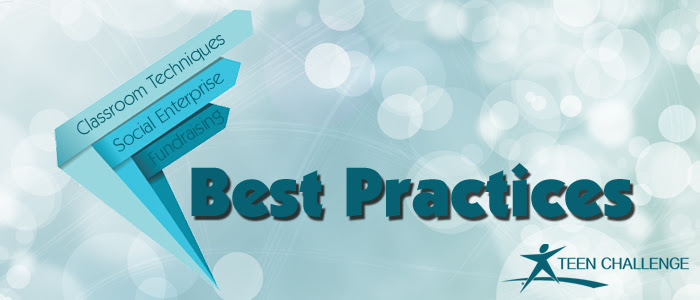 Over 100 Teen Challenge centers are benefitting from myTC. Are you?

Over 500 directors, teachers, counselors and administrators-managing nearly 2,000 students-have provided countless, unsolicited comments about their experience withmyTeenChallenge.com.

Comments like:	"No more busy work. We are so much more efficient."	"We have more time to focus on our students."	"I've been with TC over 10 years, managing student info has never been easier."Online intake applications, Group & Personal Studies tracking, program and disciplinemanagement, instantly accessible student progress, photo galleries, mobile device ready - but it's not just about what we can do today, it's about our commitment to the future, too."Our staff regularly comment on how great it is that we have software that is constantly progressing in usefulness. There is an anticipation that is refreshing."myTeenChallenge is provided by Teen Challenge USA as a service to our centers.
You owe it to your staff (and your students) to find out what it can do for you.

http://connections.teenchallengeusa.com/technology/mytc-growth-continues

For more information, contact Tim Cloninger at TimC@teenchallengeusa.com